At være kristen er at huske4.s.e. trinitatis i Haurum og VærumSalmer: Den lange lyse sommerdag, 504,498,Vi trækker streger og sætter skel, 369,6, 697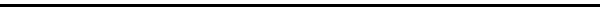 Kære menighedJeg læste en rigtig spændende artikel om en nordmand, Erik Varden, hedder han, som er blevet trappistmunk i England og som netop har skrevet en bog om kristen erindring. Den var spændende fordi han understreger at kristendommen er en historisk religion, kristendommen foregår i virkeligheden, kristendommen foregår i dagligdagen, hverdagen, dag efter dag, år efter år, århundrede efter århundrede. Vi skal huske Jesus, hvad han gjorde og hvad han sagde, fordi vi skal bruge ham i verden. Den reelle verden som handler om godt og ondt og om at der er følger af det vi gør, og at det huskes og at det sætter mærker. Det kristne findes ikke i et løsrevet lyksaligt og oplyst spirituelt nu, hvor både fortid og fremtid ophæves og mennesket kan føle sig forbundet med Gud helt uafhængig den reelle virkelighed. Det kristne findes i en lang rækkefølge af år og af handlinger, vi ikke kan løbe fra. Når jeg læser dagens tekst, bliver jeg bekræftet i at det at være kristen er at være i verden. Vores fælles verden, hvor vi alt for ofte har en stor glæde ved at se de andres fejl og er gode til at afsige domme om deres liv.Jeg ønsker i dag bare at sige som den unge præst siger til sidst i Lasse Hallströms vidunderlige film Chocolat: ”Jeg vil ikke tale om Jesu guddommelighed. Jeg vil hellere tale om hans menneskelighed. Hvordan han levede sit liv her på jorden. Hans godhed. Hans tolerance.” Jeg mener, det er det vi skal huske og gøre til vores livsvej.I artiklen jeg nævnte, siger Erik Varden han for eksempel: ”Kristendommen er en historisk religion i den forstand, at den er baseret på noget, der rent faktisk skete. At være kristen er at huske. Det er først og fremmest at huske.”Det kan jeg godt lide. Det tiltaler mig. Det er noget håndfast. Her er noget at gå efter. Til daglig at huske at vi først selv skal tage bjælken ud af vort eget øje inden vi forsøger at gøre opmærksom på splinten i vort medmenneskes øje.At være kristen er at huske sådan et ord og indføre det i vort eget liv, at give ordet virkelighed og kød og blod. At forsøge at blive et ordentligt menneske.Præsten i filmen Chocolat siger til sidst i den prædiken, som borgmesteren ikke har censureret: ”Vi må måle godheden på, hvad vi favner. Hvad vi skaber... og hvem vi lukker indenfor.” Det er sådan det skal være. Kristendom er ikke livsforskrækkelse, men skal måles på hvad vi favner og hvad vi skaber og hvem vi lukker indenfor.Erik varden fortæller om en oplevelse fra sin barndom som satte sig i ham og aldrig har forladt ham og som tvang ham til at sætte sig i andres sted.”På en varm dag i nærheden af Degernes i det østlige Norge kom Erik Vardens far til en gård, hvor bonden stod bøjet over høet uden skjorte, så hans ryg var blotlagt i sollyset. Da han nærmede sig, så han, at bondens ryg var oversået med dybe ar fra piskeslag. Helt uden varsel blev bondens beretning om livet i en koncentrationslejr afsløret.Erik Varden, der endnu kun var et barn, hørte historien ved middagsbordet, før samtalen igen blev drejet over på dagligdagsemner, men det billede, han fik på nethinden, er et, han aldrig vil glemme. Fra den dag kom alvoren ind i hans liv.Og fra den dag forsøgte han at finde den dybeste medfølelse med andre mennesker. At huske sig selv ind i andres smerte. Så godt han kunne.Han blev bevidst om troens betydelige historiske dimension.Han fortæller:- Den katolske kirke tilbød en forståelse og en tankegang omkring det at huske. Gudstjenesten er på sin vis én stor generindring om Guds inkarnation som menneske, men også om alt det, der gik forud, og alt det, der kom bagefter. Det at huske handler i denne sammenhæng om at føre historien ind i nutiden. At leve i et kontinuum og huske, hvor man er på vej hen. Kirkens liv er en fortsættelse af historien, forklarer Varden, hvor Gud agerer.”Troen blev for mig en voksende erindring og en deltagelse i en kollektiv erindring. Den indeholdt så meget af både lys og mørke, nåde og synd, stræben, triumf og nederlag, at der på en måde også var plads til mig.”Så vidt Erik Varden. Det var ikke mindst det som gjorde, at den her artikel ikke blev glemt. Jeg tænker mærkeligt nok ofte, hvorfor vi bliver ved med at tale om Jesus. Den historiske Jesus. Hvorfor dog gøre det? Men her er svaret til mig – altså. Det skal vi fordi vi skal huske at det er noget der er foregået i den virkelige verden. Ikke bare i troens verden. Men her. Han var kød og blod. Og fortalte det sande om livet, vi har med hinanden.Vær barmhjertige som jeres himmelske fader er barmhjertig. Sagde han blandt andet. Døm ikke. Tilgiv. Det er jo de mest vidunderlige ord. Og det er ikke magi. Det er virkelighed. Det er noget vi kan gå hen og gøre den dag i dag og i morgen og hver dag.Teologi handler om livet, som det er. Vi kan nemt få det indtryk, at den kristne historie er en form for parallelhistorie og at vi kommer til at leve et parallelliv. En anden virkelighed. Men der findes kun én virkelighed. Det var den, Gud blev en del af gennem sin inkarnation.Sådan noget gør kristendommen virkelig. Det er ikke bare noget der har med noget superåndeligt at gøre. Kristendommen har med naboen at gøre. De andre. De fremmede. Med næsten. Med en ryg hvis ar fortæller en historie som aldrig må glemmes. Vi trækker streger og sætter skel
imellem andre folk og os selv.
Imellem alle dem vi kalder ægte,
og dem hvis ægthed vi så vil benægte.Han fjerned grænser og sletted skel
og derfor slog de manden ihjel.
I evangeliet får vi at vide,
han stilled sig på de uægtes side.Skal vi synge med Møllehaves uforligneligt klare tekst. Det er andet vers vi skal huske. Det er den historiske kristendom som vi er blevet en del af. Han fjerned grænser. Nu er det os der skal gøre det og give det kød og blod.”Vi må måle godheden på, hvad vi favner. Hvad vi skaber... og hvem vi lukker indenfor.”Amen